                                Liceo José Victorino Lastarria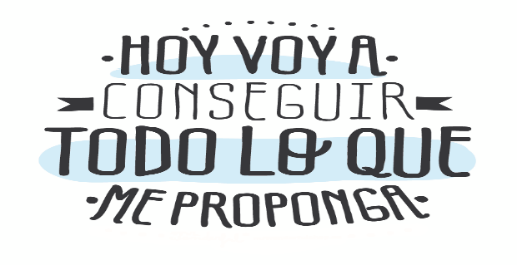                                                  Rancagua                           “Formando Técnicos para el mañana”                                   Unidad Técnico-PedagógicaASIGNATURA COMPETENCIAS PARA EL TRABAJO, 2dos MEDIOS.Tema: Toma de DecisionesAlumno: _________________________________Curso: _________ Fecha: __________Profesor: FELIPE CAMPOS R.Fecha: Semana del 27 al 31 de Julio de 2020OA6: Repaso de explicación y definición del concepto de Toma de decisiones, identificando la importancia de esta habilidad en el mundo laboral y social, para elegir la mejor opción en la resolución de problemas.OBJETIVO DE LAS CLASE: Retroalimentación y repaso de concepto y definición de Toma de decisiones, cuáles son sus componentes del proceso y el modelo de resolución de problemas. ACTIVIDAD: Observe la síntesis de materia y responda la guía enviando un mail a los correos del profesor. En Caso de no contar con computador, en su cuaderno copiar pregunta y respuesta, Trabaje con lápiz pasta y letra clara, y enviar a través de fotografía al mail.competenciasparaeltrabajo2020@gmail.comfelipe.campos@liceo-victorinolastarria.clSíntesis de Materia.¿Qué es toma de decisiones?La toma de decisiones es un proceso que atraviesan las personas cuando deben elegir entre distintas opciones. Diariamente nos encontramos con situaciones donde debemos optar por algo, pero no siempre resulta simple. El proceso de la toma de decisiones hace hincapié en conflictos que se presentan y a los cuales hay que encontrarles solución.En el ámbito de la conducta y psiquis humana, éste ha sido un tema fundamental. Debido a diversos elementos como la estructura de personalidad, el desarrollo, madurez, etapa de vida, entre otros, las personas no responden de la misma forma a una misma situación problemática.Por ejemplo, quienes tienden a ser ansiosos suelen agobiarse incluso aunque el conflicto sea pequeño para algunos. Alguien que ha sufrido violencia de género constantemente, es probable que tenga perturbada su capacidad de tomar decisiones. Por otra parte, un sujeto que sea sumamente creativo podrá tener muchas más habilidades para encontrar curiosas salidas.La toma de decisiones puede aparecer en cualquier contexto de la vida cotidiana, ya sea a nivel profesional, sentimental, familiar, etc. El proceso, en esencia, permite resolver los distintos desafíos a los que se debe enfrentar una persona o una organización.A la hora de tomar una decisión, entran en juego diversos factores. En un caso ideal, se apela a la capacidad analítica (también llamada de razonamiento) para escoger el mejor camino posible; cuando los resultados son positivos, se produce una evolución, un paso a otro estadio, se abren las puertas a la solución de conflictos reales y potenciales.Cualquier toma de decisiones debería incluir un amplio conocimiento del problema que se desea superar, ya que solo luego del pertinente análisis es posible comprenderlo y dar con una solución adecuada. Sobra decir que ante cuestiones triviales (por ejemplo, decidir si tomar agua o zumo de naranja en una comida), el nivel de razonamiento es mucho menos complejo y profundo, y se actúa de forma casi automática, dado que las consecuencias de una decisión equivocada no tienen mayor importancia.En cambio, ante decisiones verdaderamente trascendentales para la vida, se procede de una manera muy meticulosa, sopesando los potenciales resultados, y el tiempo necesario es mucho mayor. A lo largo del desarrollo de una persona, independientemente de su personalidad y de sus gustos, cada nuevo día trae consigo un número creciente de problemas a resolver, y poco a poco nos vamos convirtiendo en auténticas máquinas especializadas en tomar decisiones.Componentes de la toma de decisionesResolver un problema necesita de los siguientes conceptos, ya que todos ellos son importantes no sólo para encontrar un resultado inicial, sino para el aprendizaje y mejoría de la resolución de problemas, favoreciendo ampliamente la detección de las propias herramientas (competencias).Decisión. Todas las posibles combinaciones que incluyen tanto las acciones a llevar a cabo como las situaciones.Resultado. Hipotéticas situaciones que tendrían lugar si se toma una u otra opción de las decisiones antes señaladas.Consecuencia. Evaluación basada en la subjetividad, por ejemplo ganancias o pérdida.Incertidumbre. Aquí juegan un papel fundamental tanto la probabilidad, como la confianza y posibilidad, frente a lo desconocido, sobre todo cuando no se tiene experiencia en algún problema en particular.Preferencias. Tendencia a tomar una alternativa y no otra, se ve condicionada por la experiencia.Toma de decisión. Acción de decidir.Juicio. Evaluación.Modelo de resolución de problemasDefinir el problema. Requiere del análisis de la situación que se enfrenta.Alternativas posibles. Son todas las combinaciones de acciones que se pueden tomar.Prever resultados. Como hasta ahora son sólo hipótesis, se requiere asociar las posibles consecuencias de cada una de las alternativas.Elegir. Optar por alguna de ellas.Control. Es necesario siempre tener todo bajo control sin dejar nada al azar, siendo monitores, responsables y con actitud participativa en el proceso.Evaluación. Ver los pro y los contra de lo que se ha decidido, algo primordial para el aprendizaje.¿Qué dificulta el proceso para tomar una decisión?El pensamiento de grupo ocurre cuando un grupo de personas decide por otras. Disonancia cognitiva. Cuando lo que se quiere hacer y lo que se acaba haciendo no son coincidentes.Efecto Halo. Ocurre cuando la sombra de otras experiencias hace que se deduzca erróneamente, presuponiendo y anticipando precipitadamente una decisión.Pensamiento de grupo. Ocurre cuando un grupo de personas decide por otras, a pesar de éstas estar en desacuerdo. Es decir, no hay consenso, sino que miedo, autoridad, temor a equivocarse, rechazo o cuestionamiento grupal.Adaptación Hedonista. Estado de bienestar y placer que no permite relacionarse adecuadamente con el conflicto.Sesgo de confirmación. Para poder realizar una correcta evaluación de los resultados, es necesario tener la suficiente flexibilidad cognitiva como para poder modificar las creencias si llega a ser necesario, ya que el siguiente objetivo será no volver a cometer el mismo error, algo que no ocurre cuando seguimos manteniendo la misma posición al respecto, rechazando todo el nuevo contenido.Sesgo de autoridad. Seguir lo que plantean expertos, sin tener en cuenta los propios deseos.Trabajo Práctico.De acuerdo al modelo de resolución de problema, aplíquelo en una toma de decisión que deba efectuar en la vida cotidiana, como por ejemplo:El caso que vamos a analizar, será cuando tenemos hambre y necesitamos almorzar.Definir el problema: el problema es que necesitamos comer algo porque tenemos hambre , dado que es hora de almorzar, y debemos solucionar este conflicto.Alternativas posibles: debemos analizar a lo que tenemos en nuestro hogar, y en este caso, tenemos para hacer unos fideos con salsa, arroz con pollo o también podemos hacer un pure y acompañarlo con carne… y también tenemos verduras para hacer una ensalada y si no hay algo, pedir comida a través de delivery o salir a comprar.Prever resultado: si hago unos fideos con salsa, no me llevara mas de 30 minutos en cocinar y quedare satisfecho, en cambio si hago un pure, me demorare en pelar, cocer y moler las papas y después hacer la carne. me llevara mas tiempo y debo verificar que tenga todos los condimentos, al igual que el arroz, debo picar verdura para que no sea solo blanco y debo limpiar el pollo y después cocinarlo, también me llevara más tiempo.Elegir: tomare la opción de hacer los fideos con salsa.Control: debo verificar que tenga todos los ingredientes para la elaboración, poner a calentar el agua, poner los fideos en el agua, comenzar en otra olla a preparar la salsa blanca y después que estén las dos cosas cocinadas, comenzar a montar el plato. Y después comer lo preparado.Evaluación: ya terminé de comer, tarde 25 minutos en tener la comida lista, ahorre porque tenía todos los ingredientes en casa y ahora tengo tiempo para hacer otras tareas durante el día, y lo bueno es que como hice arto, tendré para comer en la tarde nuevamente.Entonces, efectúe 2 ejemplos de acuerdo al modelo de resolución de problemas siguiendo como guía el ejemplo entregado.Nadie Tiene Éxito Sin Esfuerzo, Aquellos Que Tienen Éxito Se Lo Deben A La Perseverancia (Ramana Maharshi)Buena Suerte.